Разнообразные мероприятия ТОСовцы организуют постоянно.  Сейчас дружный коллектив "Неугомонные" готовится к Масленице.  Они не только песни разучили, но и печку из снега смастерили! Спасибо им! Готовятся! Ведь скоро, 18 февраля, будут массовые гулянья — различные игры, перетягивание каната, поднятие гири, эстафеты.  Устроим конкурс блинов. Будем пить чай из самовара на углях! Гармонисты поиграют, женщины Солнечного исполнят частушки.  Дети покатаются на лошадках.  И кашу гречневую с мясом горячую, да на морозе, испробуем!  Приглашаем гостей и жителей Солнечного на праздник!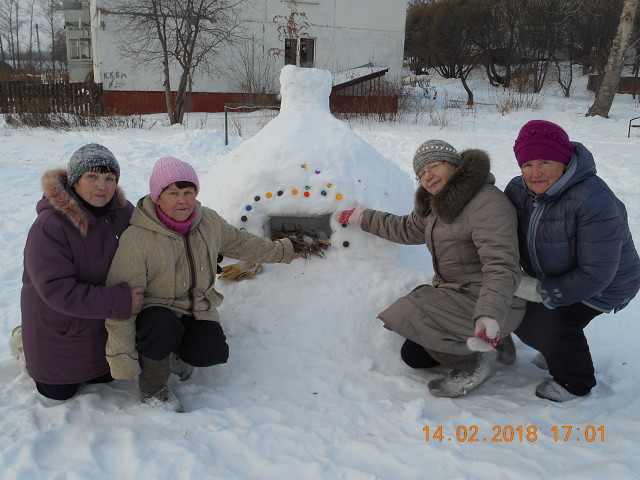 